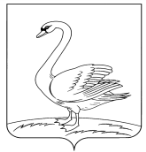 ОТДЕЛ ОБРАЗОВАНИЯ АДМИНИСТРАЦИИЛЕБЕДЯНСКОГО МУНИЦИПАЛЬНОГО РАЙОНАПРИКАЗг. Лебедянь18.01.2019 г.                                                            			  № 14О закреплении  муниципальных  дошкольных образовательных учреждений за конкретнымитерриториями Лебедянского муниципального районаРуководствуясь Федеральным законом от 06.10.2003 г. №131-ФЗ «Об общих принципах организации местного самоуправления в Российской Федерации», Федеральным законом от 29.12.2012 г. № 273-ФЗ «Об образовании в Российской Федерации», Уставом Лебедянского муниципального района, в целях учета детей, подлежащих обучению по образовательным программам дошкольного  образования, и  обеспечения их  приема в муниципальные образовательные учреждения Лебедянского района ПРИКАЗЫВАЮ:1.Закрепить муниципальные дошкольные образовательные учреждения за конкретными территориями Лебедянского муниципального района  согласно приложению.2. Руководителям образовательных учреждений:2.1. Организовать учет детей, подлежащих обучению по образовательным программам дошкольного образования, проживающих на соответствующих территориях.2.2. Организовать  прием детей  в образовательные учреждения для обучения по основным образовательным программам дошкольного образования в соответствии с Порядком приема на обучение по образовательным программам дошкольного обучения, утвержденным приказом Минобрнауки России от 08.04.2014 № 293 «Об утверждении Порядка приема на обучение по образовательным программам дошкольного образования».3. Обеспечить размещение информации о закреплении   образовательного учреждения за конкретной  территорией  на информационном стенде и официальных сайтах отдела образования и  образовательных учреждений.4.     Контроль за исполнением настоящего приказа оставляю за собой.Начальник отдела образованияадминистрации Лебедянскогомуниципального района						Е.Ю.СотниковаИсп. К.С. Дорофеева8 (47466) 5-22-02Приложение к  приказу отдела образования  администрации Лебедянского     муниципального района                                                                                             от 18.01.2019 г. № 14ПЕРЕЧЕНЬмуниципальных  дошкольных образовательных учреждений  Лебедянского муниципального района№ п/пНаименование организацийНаименование сельских населенных пунктов, улиц г. Лебедянь  (в границах)1МБДОУ д/с № 1г. ЛебедяньУл. Шахтерская, ул. Липецкая, ул. Западная, ул. Некрасова, ул. Энергетиков (без д.14, 14-а, 16, 16-а, 18, 18а,26), ул. Космодемьянская, ул. Космонавтов, ул. Шахрая (без д. 48,50,73,71-а,71-б), ул.  Нагорная, ул. Антонова (без д.16,18,), ул. Садовая, ул. Свердлова (с д. 1-38) ул. Советская (с 1-72), ул. Победы (без д.7-13,12-24,10-18, 9-11.) , ул. Ленина ( с  д. 1-36 ), ул. Почтовая,  ул. Интернациональная,  ул. Мира ул. Гагарина/ ул. Пушкина, ул. Дачная, ул. Щорса, ул. Первушина, ул. Елецкая, ул. Ситникова, ул. Гришина, пер.Солнечный, ул. Южная, пер. Молодежный, пер. Каменский, пер. Рыбинский, ул. Владимирская, ул. Жукова,  ул. Городянка.2МБДОУ д/с № 2г. ЛебедяньУл. М.Горького (1-35, 2-138), ул. Стрелецкая, ул. Энгельса, ул. 60 лет Октября, ул. Чурилиной, ул. Игумнова, ул. Северная, р-он Лебедянской птицефабрики, ул. Тульская, ул. Крупская, ул. Чехова, ул. Советская (72-76, 80-83 ,без д.77, 79,), ул. Студенческая, ул. Чкалова, ул. Чапаева,, ул. Тургенева (д.2.3, с д.72-83),ул. Ленина (с д.37-52), Ст. Ракитино.3МБДОУ д/с № 3г. Лебедяньул.Шоссейный проезд, ул.  Лермонтова, ул. Л.Толстого,ул.  Плеханова, ул. Березовая, ул. Дорожная, ул.  Лебедянская, ул. Зеленая, ул. Трудовая (1,2,3,4,5), ул.  Школьная (1,7, 2, 2а, 4, 8, 3, 5, 9, 11), ул.  Машиностроителей (д.13, 5, 7,), ул.  Беговая, ул.  М. Горького.4МБДОУ д/с № 4г. Лебедянь ул. Луговая, ул. Трудовая (6,7,8,9,10-25), ул. Строителей , ул. Комсомольская, ул.  Маяковского,  ул. Спортивная, ул.  Заводская,  ул. Парковая,  ул. Донская,  ул. Школьная (13, 15, 19, 20, 21), ул. Машиностроителей (2,4,6, 9, 11, 13, 14, 15, 17, 16, 18, 20, 24, 26), ул. Береговая.5МБДОУ д/с № 5г. Лебедянь ул. Березовая,  ул. Ворошилова,  ул. Газина, ул. Геологов, ул. Дзержинского, ул.  Дорожная, ул. Лесная, ул. Лебедянская, ул. Плеханова,ул. О. Кошевого, ул. Проселочная, ул.  Привокзальная, ул. К.Маркса ,ул.  Кубышинка,  ул. Красинка, ул.  2-е Пушкари, ул. 1-е Пушкари, ул. Фестивальная, ул. Огневка,  переулок Лебедянски, ул. Юбилейная6МБДОУ д/с № 6г. Лебедяньул. Антонова (д. 16,18)ул. Свердлова  (с д.39-80),ул. Победы (с д. 7-13,12-24,10-18, 9-11),ул. Тургенева (без д. 2,3. д. 12,12а,14, 5-11, 16- 104,13-111), ул. Комсосомольская, ул. Энергетиков (д.14,14а, 16, 16а,18, 18а,26), ул. Алмазная, ул. Владимирская, ул. Липецкая, ул. Рождественская, ул. Полевая, ул. Садовая, ул. Средняя, ул. Шахтерская, ул. Буденого, ул. Пионерская, ул. Некрасова, ул. Советская (д.77, 79),ул. Шахрая (д.48,50,73,71а,71б).7МАДОУ д/с № 7г. Лебедяньул. Замятина, ул. Воронежская, ул. Нововоронежская, ул. Матросова, ул. Советской Армии, Зеленый переулок,  Речной переулок, ул. Западная, ул.  Ворошилова, ул.  О. Кошевого, ул. Павлова, ул. Мичурина, ул. Заречная, пер. Звездный, ул. Серединка, ул. Заречье,  пер. Донской, пер. Донской 2, ул. Бугор, ул. Большак8МБДОУ п. свх. Агрономп. Агроном, с. Губино, с. Хорошовка, с. Старый  Копыл, 3-9 отделения, д. Медведево, д. Петровские Выселки, с. Яблонево, д. Большой Верх, д.Малые Иншаки, д. Яблонова Голова, д.Мочилки, д. Сибильда, д. Калиновка, д. Красновка, д. Надеждино, д.Новый Копыл, д. Васильевская Пустошь, п. Калининский, д. Осиново, д. Бибиково, п. Стрельниковский, д. Буравцева, д. Хрущевка,  д.Томилино, с.Слободка9МБДОУ с. Большое Попово с. Большое Попово 10МБДОУ с. Докторовос. Докторово11МБДОУ   с. Куйманьс. Куймань, с. Павловское, с. Каменная Лубна, с. Тёплое, с. Павелка, с. Грязновка, с. Крутое, д. Хмелевка, д. Семицкое, д. Бобыли, д. Андреевка12МБДОУ п. Культурап. Культура, с.Шовское, д. Кочетовка, д. Картавцево, п. Иншаки, п. Искра, с. Сурки13МБДОУ  с. Мокроес. Мокрое, с. Михайловка, с. Б. Избищи, с. Вязово, с. Сезёново,д. Вязова Вершина, д. Дубинино, д. Зуево, д. Покровка, д. Пробуждение, 14МБДОУ с. Романовос. Романово, с. Ольховец, с. Н.Ракитино, п.Тихий Дон, д. Селище15МБДОУ д/с п. Сахзаводапос. Сахарного завода, д. Дубровка, с. Донские Избищи, д. Куликовка Первая, с. Куликовка Вторая, с. Тёплое,  д. Волотовские  Дворики, д. Волотовские Озерки, д. Нижнебрусланово, с. Докторово, д. Ключи,  д. Парлово, д. Степановка, д. Калиновка16МБДОУ с.Троекуровос. Троекурово, д. Катениха, с. Курапово, д. Иншаковка, д. Савинки,   д. Нижнее Брусланово,  с. Волотово, с. Черепянь, с. Тютчево, д. Васильевка, с. Троекурово Второе